Les bons plans de La Ruche Boutik’ de Grand Chambéry Alpes TourismeFournisseurs d’objets marqués fabriqués en FranceCouverts en fibre de bois recycléBINI https://binikit.com/Contact : Frederic Havard    frederic@binikit.comGourde Le Grand Tetras https://www.lagourdefrancaise.com/Contact : Philipe Beraldin    legrandtetras73@gmail.comPastilles des Alpes L'Atelier des lacs  https://www.latelierdeslacs.fr/Contact : Geoffroy Mollier    contact@latelierdeslacs.frTour de cou/buff Raidlight  https://raidlight.com/Contact : Romain Dell'Accio  romaind@raidlight.comBonnet Le Drapo  https://www.ledrapo.com/fr/Contact : Jerome Herbelot    jerome@ledrapo.com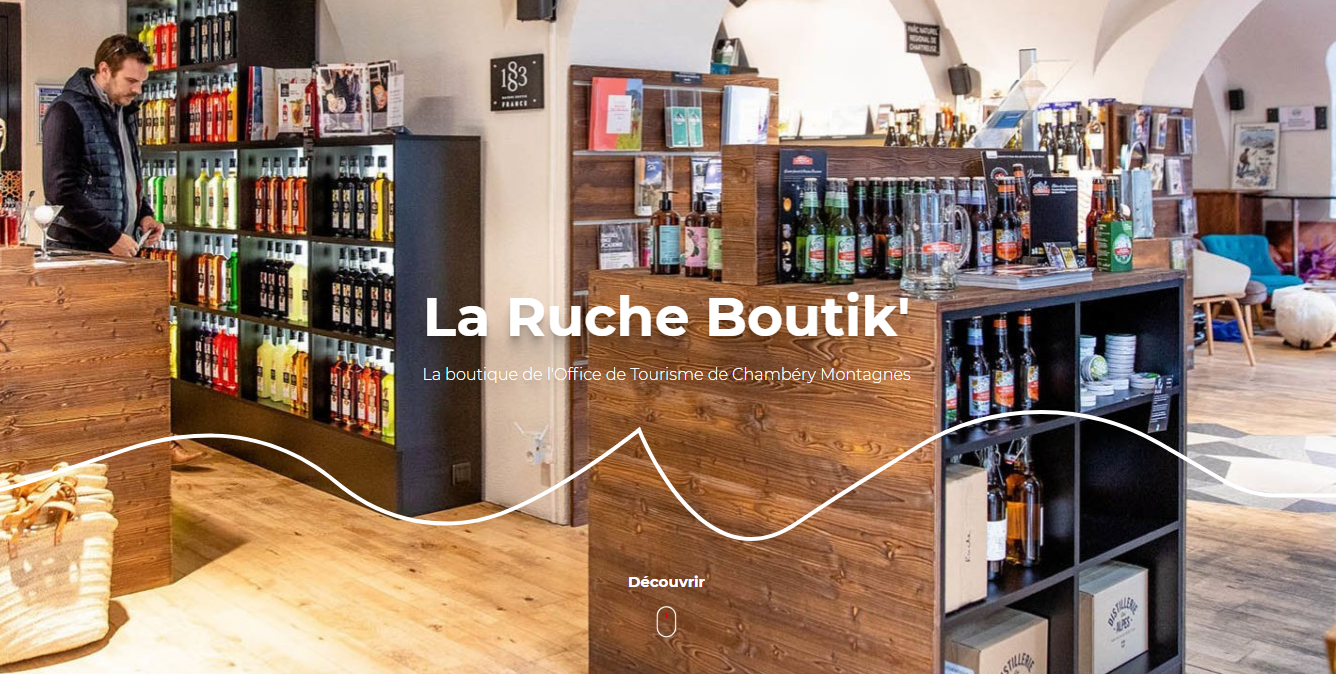 